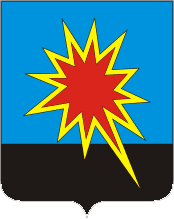 КЕМЕРОВСКАЯ ОБЛАСТЬКАЛТАНСКИЙ ГОРОДСКОЙ ОКРУГАДМИНИСТРАЦИЯ КАЛТАНСКОГО ГОРОДСКОГО ОКРУГАРАСПОРЯЖЕНИЕОт  24.08.2017 г.   № 1608-рО внесении изменений в распоряжениеадминистрации Калтанского городского округа от 30.05.2017г. № 1033-р «О внедрении Стандарта конкуренции в Калтанском городском округе»В соответствие с распоряжением Правительства Российской Федерации от 05.09.2015 г. №1738-р «Стандарт развития конкуренции в Субъектах Российской Федерации» и распоряжением Губернатора Кемеровской области от 23.11.2016 г. №98-рг «О внедрении Стандарта конкуренции в Кемеровской области»,  внести в распоряжение администрации Калтанского городского округа от 30.05.2017г. № 1033-р «О внедрении Стандарта конкуренции в Калтанском городском округе» следующие изменения:1. Пункт 2 изложить в следующей редакции:В целях реализации плана мероприятий ("дорожной карты") по содействию развитию конкуренции в Калтанском городском округе:	2.1. Определить уполномоченным органом по содействию развитию конкуренции и совершенствованию антимонопольной политики в Калтанском городском округе отдел экономического анализа и развития прогнозирования территории.2.2. Утвердить состав рабочей группы по содействию развитию конкуренции в Калтанском городском округе, согласно приложению № 1 к настоящему распоряжению.2.3. Утвердить Положение о рабочей группе по содействию развитию конкуренции в Калтанском городском округе, согласно приложению № 2 к настоящему распоряжению.2.4. Структурным подразделениям администрации Калтанского городского органа, ответственным за реализацию плана мероприятий («дорожной карты») по содействию развитию конкуренции в Калтанском городском округе (далее – план мероприятий):2.4.1. Обеспечить выполнение плана мероприятий, достижение целевых показателей по содействию развитию конкуренции в Калтанском городском округе.2.4.2. Ежегодно проводить мониторинг состояния и развития конкурентной среды Калтанского городского округа.3. Начальнику отдела организационной и кадровой работы (Верещагина Т.А.) разместить настоящее распоряжение на официальном сайте Калтанского городского округа.4. Контроль за исполнением настоящего распоряжения возложить на заместителя главы Калтанского городского округа по экономике Горшкову А.И.5. Распоряжение вступает в силу с момента  подписания.Глава Калтанского городского округа                                                                    И.Ф. ГолдиновСостав рабочей группы по содействию развитию конкуренции  в Калтанском городском округе Заместитель главыКалтанского городского округапо экономике                                                                                           А.И. ГоршковаПоложение о рабочей группе по содействию развитию конкуренциив  Калтанском городском округе1. Общие положения     1.1. Рабочая группа по содействию развитию конкуренции в Калтанском городском округе (далее рабочая группа) является органом, обеспечивающим координацию действий структурных подразделений администрации города, представителей бизнеса и других организаций осуществляющих деятельность на территории Калтанского городского округа.     1.2. В своей деятельности рабочая группа руководствуется федеральными законами и иными нормативными правовыми актами Российской Федерации, законами и иными нормативными правовыми актами Кемеровской области, а также настоящим Положением.2. Основные задачи и  направления рабочей группы2.1. Основной задачей в деятельности рабочей группы является содействие развитию конкуренции в Калтанском городском округе.     2.2. Основные направления деятельности рабочей группы:     2.2.1 Оценка состояния конкурентной среды, выявление и анализ проблем ограничения конкуренции в отраслях экономической деятельности на территории Калтанского городского округа; 	2.2.2 Определение перечня приоритетных и социально значимых рынков товаров и услуг;2.2.3 Разработка и рассмотрение хода выполнения плана мероприятий («дорожной карты») по содействию развитию конкуренции, выработке предложений по ее корректировке;     2.2.4 Рассмотрение результатов и анализ мониторинга состояния и развития конкурентной среды на рынках товаров и услуг;     2.2.5 Подготовка и представление в Департамент экономического развития Кемеровской области информации для ежегодного доклада о состоянии и развитии конкурентной среды на рынках товаров и услуг на территории Калтанского городского округа     2.2.6 Принятие решений по вопросам развития конкуренции.3. Права рабочей группы3.1.Рабочая группа для решения возложенных на нее задач имеет право:3.1.1. Запрашивать и получать в установленном порядке у структурных подразделений администрации Калтанского городского округа, представителей бизнеса, организаций, осуществляющих деятельность на территории Калтанского городского округа, необходимую информацию  материалы для решения задач, стоящих перед рабочей группой.     	3.1.2. Приглашать в рамках взаимодействия на свои заседания представителей органов местного самоуправления, представителей общественных организаций,  представляющих интересы предпринимателей и потребителей товаров, работ и услуг,  и специалистов по вопросам, относящимся к компетенции рабочей группы.4. Организация деятельности рабочей группы    4.1. Руководитель рабочей группы:- руководит деятельностью рабочей группы;- обеспечивает и контролирует выполнение решений рабочей группы;- принимает решение о проведении заседания рабочей группы. В случае отсутствия руководителя рабочей группы его функции выполняет заместитель руководителя рабочей группы.     4.2. Члены рабочей группы:- участвуют лично в заседаниях рабочей группы и выполняют распоряжения руководителя рабочей группы;- способствуют выполнению и (или) выполняют поручения и решения рабочей группы;- выносят на обсуждение предложения по вопросам, относящимся к основным направлениям деятельности рабочей группы.     4.3. Заседание рабочей группы созывается по мере необходимости, но не реже одного раза в квартал. Заседание рабочей группы является правомочным, если на нем присутствует более половины от общего числа членов рабочей группы.     4.4.   Решения рабочей группы:- принимаются путем открытого голосования простым большинством голосов присутствующих на заседании членов рабочей группы. В случае равенства голосов решающим является голос руководителя рабочей группы;- оформляются в виде протоколов, которые подписываются  руководителем рабочей группы или его заместителем.       4.5. Организационно - техническое обеспечение деятельности рабочей группы осуществляет отдел экономического анализа и прогнозирования развития территории Калтанского городского округа.Заместитель главы Калтанского городского округа по экономике                                                                         А.И ГоршковаПриложение № 1 Утвержденораспоряжением администрации Калтанского городского округаот ______2017г. № _____Руководитель рабочей группыГолдинов Игорь Федорович-Глава Калтанского городского округа;Заместитель руководителя рабочей группыГоршкова Алла Игоревна-заместитель главы Калтанского городского округа по экономике;Члены рабочей группы:ШайхелисламоваЛилия Анатольевна-первый заместитель главы Калтанского городского округа по жилищно-коммунальному хозяйству;Николаева Марина ВладиславовнаКлюева Анна Богдановна-управляющий делами - руководитель аппарата Калтанского городского округазаместитель главы Калтанского городского округа  по социальным вопросам;ГизатулинаНаталья Николаевна-начальник юридического отдела администрации Калтанского городского округаБашкатова Татьяна Николаевна-начальник   отдела экономического анализа и прогнозирования развития территории Калтанского городского округа,Байтемирова Светлана Александровнаначальник отдела архитектуры и градостро-ительства Калтанского городского округа;Туровская Анна Александровнаначальник отдела потребительского рынка и предпринимательства Калтанского городского округа;ГрудьеваОльга ВикторовнаПлюснинаНаталья Владимировна--начальник  управления социальной защиты населения администрации Калтанского городского округа;и.о. начальника Управления образования администрации  Калтанского городского округа; ОбороноваЕлена ФедоровнаМеркулова Марина Анатольевна-директор МКУ « Управление муниципальным имуществом» Калтанского городского округа;директор МКУ «Управление культуры» администрации Калтанского городского округаМаслова Татьяна Михайловна-директор МАУ «Бизнес-Инкубатор» Калтанского городского округаМасталиевТимур Имранович-генеральный директор  ООО «Промкомбинат»ЧакинДмитрий  Валерьевич-директор  ООО «Калтанский завод металло-конструкций»Васильев Сергей Геннадьевич-директор  ООО «СпецТрансТрейд»ДульневаОльга СергеевнаРодионовГеннадий Васильевич-директор МУП «Управляющая компания индустриального парка «Калтанский»генеральный директор ООО «Кузнецкэкология+»ЧемакинАндрей ИвановичСентереваОлеся ВасильевнаАкбаралиеваАнастасия Николаевна---директор ООО «Статус»	 директор ООО «Агросфера»директор МБОУ «Детско-юношеский центр», депутат Совета народных депутатов Калтанского городского округаЧунаревЛеонид АбрамовичСтупеньковаАнна АнатольевнаБлохина Инна МихайловнаХрамихин Михаил Михайлович----Индивидуальный предприниматель,депутат Совета народных депутатов Калтанского городского округаИндивидуальный предпринимательИндивидуальный предпринимательглава Крестьянско-фермерского хозяйства «Храмихин»Приложение № 2Утвержденораспоряжением администрации Калтанского городского округаот ______2017г. № _____